Литературное чтение 1 классТема. Согласные звуки [к], [к,], буквы К, к.  Каков мастер, такова и работа.Цели: закрепить знания учащихся о согласных звуках [к], [к′], букве К к; создание условий на уроке для развития у учащихся умения читать слова и предложения с изученными звуками и буквами; развивать речь, память, логическое мышление.Оборудование: буквы А, о, и, ы, у, н, с, к; герои сказок Красная Шапочка, Колобок, Кот в сапогах и Карлсон; Этапы урокаХод урокаФормирование УУД,ТОУУ(технология оценивания учебных успехов)I.Организационный моментII. Актуализация знаний учащихся. Объявление темы и целей урока.Прозвенел звонок для нас!Все зашли спокойно в класс,Встали все у парт красиво,Поздоровались учтиво.А теперь все тихо сели.Начинается урок.- У нас сейчас урок обучения грамоте (чтение).-  Чему мы учимся на наших уроках? Что изучаем?-  Где используем звуки? Буквы?-  На какие группы мы делим звуки?Изученные буквы на доске: А, о, и, ы, у, н, с, к- На какие две группы можно разделить эти буквы?-  Значит, какую цель мы ставим перед собой на уроке. - А теперь посмотрите, какие герои присутствуют у нас на уроке? Как вы думаете, почему? (Красная Шапочка, Колобок, Кот в сапогах и Карлсон)- Все имена сказочных героев начинаются с буквы К, а мы изучаем букву К.Познавательные УУДРазвиваем умения: 1. Читать и слушать, извлекая нужную информацию;2. Проводить анализ, синтез, аналогию, сравнение, классификацию, обобщение;3. Самостоятельно выделять и формулировать познавательную цель.III. Закрепление опорных знаний.Игра «Кто больше?».а) Придумайте слова, в которых звуки [к,], [к′] находятся в начале слова (кони, кольцо, колесо, краски, кино), в конце (листок, старик, звук, одуванчик).б) Назовите предметы, находящиеся в классе, в названиях которых есть звуки [к], [к′]. (Картина, цветок, доска.)в) Приготовьте обед, используя овощи, в названии которых есть звуки [к], [к′]. (Картофель, капуста, кабачок, лук, свекла, морковь.)Игра «Доскажите словечко».(Учитель читает основную часть стихотворного текста, ученики хором дополняют последнее слово.)		Кругла, рассыпчата, бела,		На стол она с полей пришла.		Ты посоли ее немножко.		Ведь, правда, вкусная… (картошка)?		Мчусь, как пуля, я вперед,		Лишь поскрипывает лед		Да мелькают огоньки!		Кто несет меня?.. (Коньки.)		Кто альбом раскрасит наш?		Ну, конечно… (карандаш).– Ребята, с какого звука начинаются названные вами слова?– Какой звук [к] в этих словах – твердый или мягкий?Регулятивные УУДРазвиваем умения:  1. Понимать, принимать и сохранять учебную задачу, применять установленные правила в планировании способа решения.; 2. Адекватно оценивать свои достижения.IV. III. Работа по теме урока1. Чтение слогов и слов с изученными буквами (индивидуальное и коллективное).1 задание мы получаем от Колобка.- Читаем плавно, как колобок катится. (с 50 задание 1)2. Работа с текст2 задание. Красная Шапочка Чтение текста(с 50, задание 2) читающими учениками. Ответы на вопросы.- Что было у Сани? А у Нины? Что говорится о Соне?Повторное чтение текста учащимися.3.Разгадывание ребусов, с. 50.3 задание от Кота в сапогахРассматривание рисунков. Видим девочку, у которой косы. Запятая, расположенная слева, указывает на то, что надо исключить первую букву из слова косы.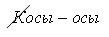 На другом рисунке изображен сук дерева. Зачеркнутая буква У говорит о том, что вместо нее надо вставить букву о. 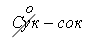 Физкультминутка4. Звуко-буквенный анализ слов.4 задание нам принес Карлсон. - Посмотрите внимательно и подумайте, что просит Карлсон ?- Найди лишнее. (Ученики сопоставляют слово со схемой, находят лишнее слово, рисуют схемы к словам, к которым не нарисованы схемы).Коммуникативные УУД1. Адекватно использовать речь: правильно составлять предложения, правильно произносить скороговорки, логично выстраивать сюжет сказки;2. Участвовать в диалоге, в общей беседе, выполняя принятые нормы речевого поведения, культуры речи;3. Вступать в учебное сотрудничество с учителем и одноклассниками, осуществлять совместную деятельность.V.  Развитие связной речи учащихся.IV. Итог урока. Рефлексия деятельности. - Рассмотреть  серию картинок. Составить рассказ о шаловливом котенке.Примерный текст.ШАЛОВЛИВЫЙ КОТЕНОКБабушка вязала носок, сидя в кресле. Рыжий котенок спал рядом с ней. Устав, бабушка уснула. Котенок открыл глаза и увидел на полу клубок. Он стал играть с ним.Бабушка проснулась от жалобного мяуканья. То, что она увидела, возмутило ее. Клубок ниток был размотан, и котенок запутался.– Понравился ли вам сегодняшний урок? Почему?– Что особенно запомнилось?– Были ли какие затруднения?Личностные результаты1. Соответствие поведения нормам морали, культуры общения, этикету отношений и этике взаимоотношений (позитивное сотрудничество в разных сферах деятельности);2. Положительное отношение к учению, учебно-познавательный интерес, готовность преодолевать трудности; 